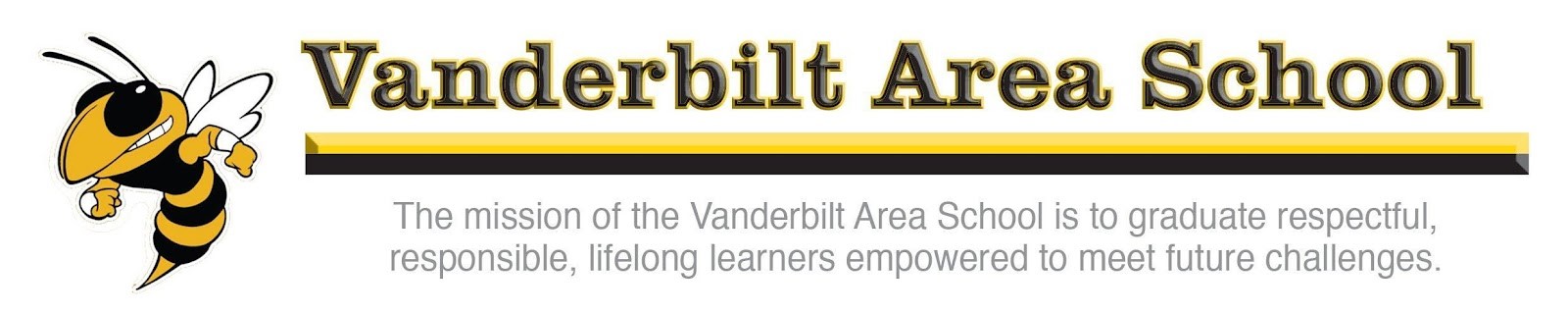 Elementary Enrollment PacketDear Parent/Guardian,Thank you for registering your child with Vanderbilt Area School.Please provide the following documents to complete the enrollment:Original Birth CertificateProof of Residency - must have parent/guardian name and address indicating residency (driver’s license, utility bill, rent/lease agreement, property tax statement, voter’s registration, mortgage document, certification from employer, etc.)Power of Attorney or Guardianship Paperwork - if student doesn’t live with parentLatest IEP or 504 Plan - if student receives special education of servicesCopy of Current Immunization RecordEvidence of Vision & Hearing Screening - for more information about immunization clinics and/or hearing & vision screening, contact the Health Department at 1-800-432-4121 or your child’s physician.Please fill out the following forms:Student Information Record (Emergency Card)Kindergarten Waiver (if applicable)Registration Proof of ResidencyConsent for Disclosure of Immunization InformationStudent Information SheetTransportation Registration Form (if applicable)Concussion Awareness Acknowledgement Form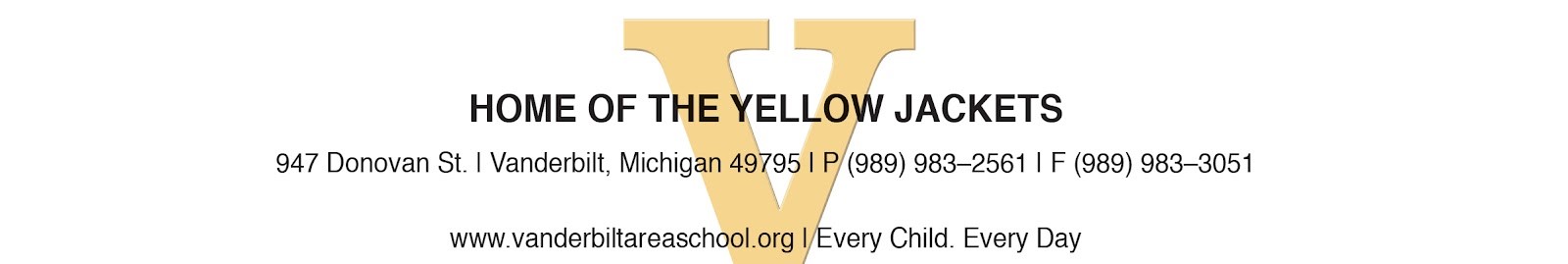 